第六届全国应用型人才综合技能大赛“匠心·职场秀”简历精英挑战大赛比赛说明大赛宗旨大学生是宝贵的人力资源，是产业转型升级、地方区域经济高质量发展的重要支撑。大学生高质量就业历来受到国家和社会各方的高度重视。国家先后发布了《国务院办公厅关于深化产教融合的若干意见》、《国务院关于进一步做好稳就业工作的意见》，有关部委发布文件进行部署。为贯彻国家“稳就业”、“产教融合”等决策部署，搭建产业发展需求与高教人才培养之间的信息平台、为培养学生综合求职技能，提高就业竞争力；帮助学生明确企业对人才的需求标准，提前规划职业生涯；同时为高校的人才培养及企业的用人所需建立良好的合作桥梁，特举办简历精英挑战大赛。大赛以培养学生成为应用型人才、提高求职成功率为目的，旨在搭建一个展示大学生求职能力及软实力的平台，为企业选拔优秀人才。二、大赛形式1.比赛形式为个人赛，参赛学生在大赛官网注册报名即可。2.每个队伍由一名学生和一位指导老师组成。3.参赛选手在规定时间内登陆大赛官网（http://www.uec.org.cn/）报名、上传作品并完善个人信息。由专家评审委员会对参赛队伍提交的作品进行评审，并公布获奖名单。4.一名学生只能提交一份简历；一名指导教师最多指导三支队伍。5.简历内容必须真实有效。三、参赛对象（一）参赛人员普通高等学校，中等职业学校准毕业生,专业不限。（二）参赛人员基本能力要求1.良好的设计创新能力；2.良好的书面表达能力；3.良好的临场应变能力。四、大赛说明及评审方式（一）大赛主题大赛主题为“展就业知识，践职场技能”。（二）评委组成 1.专家评审委员会；2.知名企业HR；3.在线网友。（三）初赛评选标准1.提交内容：（1）个人简历（原创），自荐信，格式为PDF。。注意：上传的文件务必由office2007及以上版本转换成PDF格式，不可使用PDF转换器等工具。由于简历完全公开投票，请在简历附件中不要出现联系方式。微视频①视频内容：内容分为两部分，第一部分为个人介绍+参赛宣言；第二部分为学校老师+同学们的评价（请老师和至少3位同学在镜头前进行评价）。 ②视频时间：2-3min。③视频名称：【2020全国应用型人才综合技能大赛_学校_姓名】（修改自己的学校和姓名）。④上传方式：首先把视频上传到腾讯、爱奇艺或优酷网，然后把上传视频的“flash地址”输入到大赛官网上传作品处的文本框中。2.评分标准(满分100分,作品分70分,网络投票30分。)五、奖项设置本项赛事设全国一、二、三等奖若干名（视实际参赛规模而定），并根据各校报名和获奖情况，面向各组织单位颁发组织奖，面向指导老师颁发优秀指导教师奖等。六、附注1.大赛流程提交回执：2020年9月30日-11月20日在线报名：2020年9月30日-11月30日作品提交：20120年10月9日-12月4日网络投票：2020年10月9日9：00-12月15日15:00作品评审：2020年 12月5日-12月17日奖项公示：2020年12月18日2.组委会：王秀秀电话：010-66083178  邮箱：dasai@uec.org.cn3.注意事项（1）本次大赛只接受网上报名，所有参赛选手需注册成为万企千校网用户（www.uec.org.cn），进行大赛报名并上传作品；（2）所有参赛作品概不退稿，请自行保留底稿；（3）以上安排可能会根据实际情况略有调整；（4）本次活动最终解释权归大赛组委会所有。因疫情影响，本科目采用线上提交作品组织形式。及时了解岗位证书、产教融合、就业创业、大赛动态，请扫描下方二维码。岗位认证          就业创业平台         大赛动态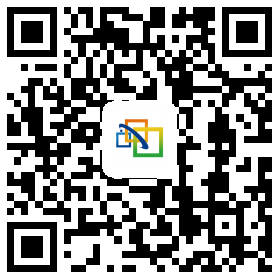 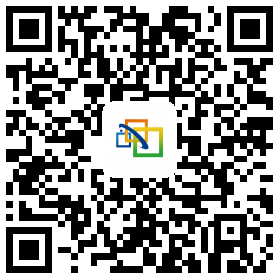 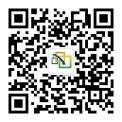 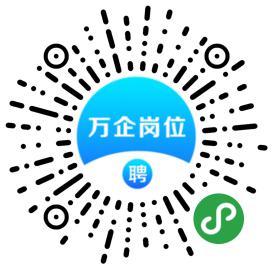 项目项目项目分值简历书面表达完整性、真实性5分简历书面表达准确性、条理性5分简历书面表达规范化、逻辑化、构思新颖5分简历版面美观大方、格式清晰5分简历版面创新性、实用性10分简历内容基本信息5分简历内容教育背景5分简历内容实践经历5分简历内容求职意向5分微视频20分网络投票2020年10月9日9：00— 12月15日15:00，请关注微信公众号为自己喜爱的作品投票。评审委员会将在投票结束后按投票的数量计算分数。2020年10月9日9：00— 12月15日15:00，请关注微信公众号为自己喜爱的作品投票。评审委员会将在投票结束后按投票的数量计算分数。30分